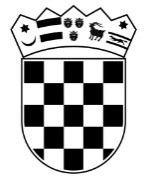 REPUBLIKA HRVATSKA OPĆINSKI SUD U METKOVIĆUURED PREDSJEDNIKAKomisija za provedbu oglasaBroj:  7 Su-109/2022Metković, 16. svibnja 2022. godine				       O B A V I J E S T 	Obavještavamo Vas da je na službenoj web stranici Općinskog suda u Metkoviću  dana  16. svibnja 2022.  godine  objavljena  Obavijest o danu održavanja  i načinu provedbe postupka testiranja  u vezi  oglasa  radi prijma u državnu službu  na određeno vrijeme  radi zamjene odsutne službenice u Općinski sud u Metkoviću na radno mjesto: Administrativni referent  - sudski zapisničar                                                                       Komisija  za provedbu oglasa:DNA:T.D.Š.K.R.I.P.V.Đ.Z.S.Dostava obavijesti o danu održavanja i načinu provedbe postupka testiranja u vezi oglasa radi prijma u državnu službu  na određeno vrijeme  radi zamjene odsutne službenice u Općinski sud u Metkoviću na radno mjesto: Administrativni referent  - sudski zapisničar za kandidate  koji ispunjavaju formalne uvjete iz oglasa, obavit će se putem web stranice OS Metković i web stranice Ministarstva pravosuđa i uprave. 